РЕБЕНОК И ИНТЕРНЕТ
развитие без потерь

Стихийное распространение компьютерной техники и интернета приносит нам новые вызовы. Если в семье есть компьютер и родители проводят за ним много времени, то ребенок едва ли не с первых шагов тянется к заветному «светящемуся окошку». И рано или поздно малыш узнаёт, что такое компьютерные игры, программы и прочее. Так или иначе, полностью оградить детей от компьютера маловероятно и придется мириться с тем, что однажды ребенок все-таки займет свое место у монитора.

Что касается интернета, родителям в этом вопросе надо быть крайне внимательными и осторожными. Часто бывает, что взрослые пускают всё на самотек и не задумываются о том, чему посвящен досуг их отпрысков. А ведь при неблагоприятном развитии ситуации бывает так, что слишком поздно что-то исправить.

Интернет переполнен вредоносной информацией. Можно перечислить лишь главные риски: порнография (по разным данным, она занимает от 30 до 70% мирового интернет-трафика), насилие, проституция, религиозный и «обычный» экстремизм, секты, пропаганда употребления алкоголя и наркотиков, инструкции суицидов, рецепты изготовления взрывчатки и еще много такого, о чем нормальный человек даже помыслить не может. А еще есть педофилы в чатах и социальных сетях, шантаж и запугивание, мошенники, вирусы и прочие вредоносные программы, а также проблема неконтролируемых покупок.

Причем это все не какие-то абстрактные страшилки, а реальность, которая диктует свои нормы поведения и стандарты безопасности. Морально неокрепший ребенок может получить непоправимый вред психическому здоровью. Многие родители «теоретически» это понимают, но не знают, что делать с этой проблемой.

Как оградить малыша от вредной информации? И только ли этим ограничивается стратегия поведения относительно интернета?

1. Первое, что приходит на ум, — компьютерные программы родительского контроля. Рынок предлагает множество разновидностей этих продуктов со всевозможными функциями и по любой цене. Нет смысла здесь их перечислять и классифицировать. Главное не в этом. Допустим, вы купили или скачали такую программу, установили ее на компьютер — однако не надо думать, что, дескать, теперь всё в порядке и можно быть спокойным за ребенка, оставляя его на целые часы перед монитором. Нет, ваша работа только начинается. Поймите, что ваш ребенок умнее, чем вы думаете, и он может попытаться обойти фильтры и преграды — и, с большой долей вероятности можно утверждать, у него это получится.

***************************************************************************
В рунете появился сервис социальной направленности, который позволяет оградить детей от нежелательных сайтов и ограничить время нахождения в интернете. Называется он «Чистернет», что означает «чистый Интернет». Чистернет – это персональный интернет-фильтр, который поможет сделать интернет для детей более чистым. Отличительная особенность сервиса в том, что родители сами решают, какие сайты плохие, а какие хорошие.

Фильтр может работать в двух основных режимах. 

На основе белого списка – запрещать все сайты, кроме заданных вами. Этот вариант подходит детям младше 12 лет, когда Интернет желательно ограничить небольшим списком сайтов, на которые можно заходить. Когда ребёнок пойдёт по ссылке не из белого списка, он увидит пустую страницу, с кнопкой «Спросить разрешение». Если он нажмёт её, вы получите e-mail с просьбой проверить сайт и открыть доступ 

На основе чёрного списка – разрешать все сайты, кроме заданных вами. Этот вариант рекомендуется для детей старше 12 лет, когда для развития творческой деятельности уже недостаточно небольшого белого списка, нужно учиться пользоваться собственной свободой, работать с поисковыми системами. В этом режиме родителям необходимо следить за тем, какие сайты посещает ребёнок, понимать, чем он интересуется, и направлять его в нужное русло, блокируя нежелательные сайты по мере их обнаружения в истории просмотров

И главное – ваш ребёнок должен доверять вам и не искать путей обхода фильтра (выключение прокси в браузере, просмотр запрещённых страниц на другом компьютере и т.п.). 
Говорите чаще о вреде той или иной информации в Сети, учите не искать плохое. Иначе однажды ребёнок найдёт способ попасть, куда хочет. Всегда поясняйте ему, почему вы не пускаете его на ту или иную страницу.

2. Постарайтесь ограничить во времени пребывание ребенка за компьютером. Помимо всего прочего, компьютер вредит зрению, плохо влияет на осанку, есть проблемы излучения и психической нагрузки. Подумайте, нужно ли рисковать здоровьем детей? И ради чего?

3. Если ваш ребенок уже является пользователем интернета, то вряд ли ему придется по вкусу следующий совет. Но он важен. Запомните: компьютер не должен стоять в его комнате. Пусть машина находится на вашей или на общей территории, тогда вам будет легче контролировать процесс, отследить, чем интересуется ваш сын или дочь.

4. Не давайте ребенку самому посещать сайты в одиночку, пусть интернет станет общим семейным делом и всё, что появляется на экране монитора, будет на виду и под контролем.

5. Обязательно скажите ребенку, чтобы он никому ни в коем случае и ни под каким видом не давал свои персональные данные и информацию о вашей семье посторонним людям в чатах и социальных сетях. Это, впрочем, касается не только всемирной сети, но и «офлайновой» жизни.

6. Постарайтесь выработать программу действий относительно интернета. Объясните ребенку, что можно, а что нельзя. Например, ребенок должен твердо знать: не стоит соглашаться встретиться с незнакомым человеком. Также объясните, что такое спам и прочая недобросовестная реклама, как пользоваться электронной почтой, постарайтесь сделать так, чтобы ребенок относился с осторожностью к незнакомым сайтам.

Поймите, что интернет — такая же часть жизни, поэтому и ваши отношения с ребенком так или иначе будут проецироваться на виртуальную реальность. Поэтому с самого начала жизни малыша постарайтесь создать с ним особые доверительные отношения. Нужно, чтобы при непредвиденных случаях ребенок рассказал вам о своих проблемах. Дружите со своими детьми.

Конечно, бороться с компьютером нужно не только методом отрицания и запретов. Предложите что-то вместо интернета, займите ребенка внешними формами досуга. Это могут быть, например, секции и кружки, музыкальная школа. Занимайтесь с ними активным досугом, ходите на выставки, в музеи, попробуйте научиться вместе рисованию кисточкой и красками, лепке, конструированию моделей и т. д.

Ваша задача сделать так, чтобы дети всегда были заняты и не предоставлены самим себе. Также ребенок должен находить общий язык со сверстниками, обратите внимание, не замкнут ли он в себе, нет ли странностей в его поведении.

И, конечно же, одним из самых важных факторов остается ваш собственный пример. Если вы сидите в интернете при ребенке, то обязательно помните об этом. Заходите только на те сайты, которые безопасны для ребенка. Он не должен видеть, как вы посещаете нежелательные ресурсы. Иначе возникнет проблема двойных стандартов и все ваши старания пойдут насмарку.

Вообще самая главная цель педагогики — сделать так, чтобы ребенок смог обходиться без родителей, чтобы он сам знал, как правильно поступить. Вы же не будете вечно стоять у него за спиной и наблюдать, какие интернет-страницы он посещает. Надо воспитать ребенка так, чтобы он умел отличать добро от зла и не соблазнился вредными и ненужными вещами. Всё новое — хорошо забытое старое.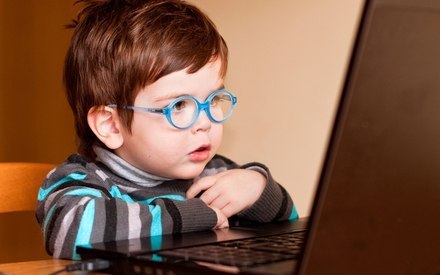 